Отзыв о работе электриков компании “Мастер 220 Вольт”От своего имени могу добавить следующее: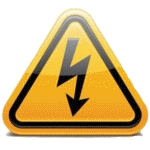 Master-220.Ru“Мастер 220 Вольт”Москва и Московская область+7(495)647-81-70 +7(977)807-32-37  +7(495)201-25-90http://master-220.ru/         master-220@inbox.ruОценкаОценкаОценкаОценкаОценкаСкорость выполнения работ по ремонту электрики12345Аккуратность работы12345Пунктуальность работников12345Вежливость12345Соблюдение порядка при выполнении работ12345Общая оценка:__________①②③④⑤   ДатаСогласен с публикацией отзыва “___” ___________ 201__ г._________________   / _______________  /                    (подпись)                                         (расшифровка)